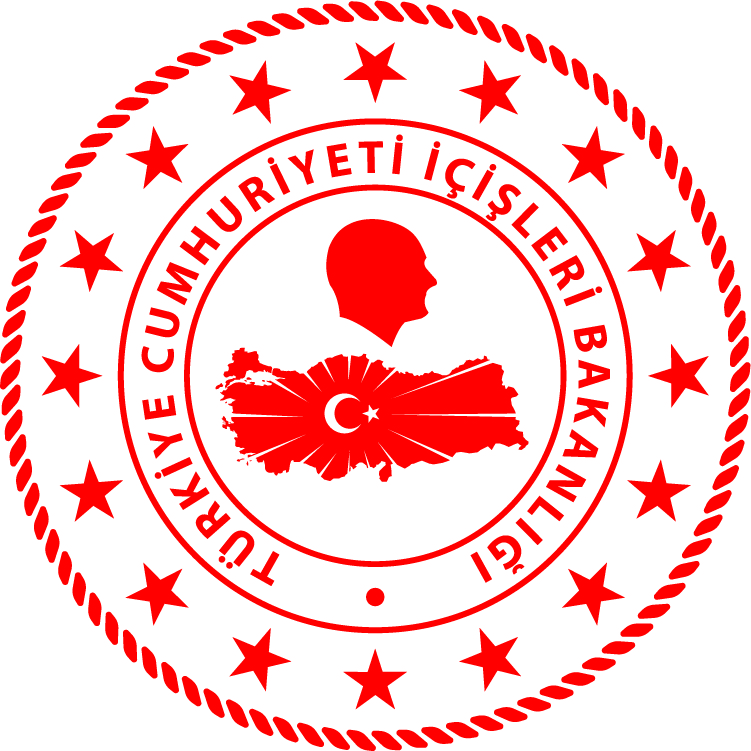 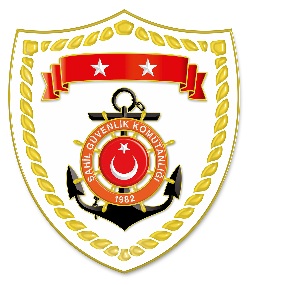 Marmara Bölgesi S.NUTARİHTESPİTUYGULANAN İDARİ PARA CEZASI MİKTARI (TL)CEZANIN KESİLDİĞİİL/İLÇE-MEVKİİAÇIKLAMA107 Haziran 2021Gemi avlanma ruhsat kod numarasının usulüne uygun gemi üzerine yazılmaması  5.455SAMSUN/OndokuzmayısToplam 3 işleme 10.036 TL idari para cezası uygulanmıştır.207 Haziran 2021Yasak zamanda gemi üzerinde av vasıtası bulundurmak (2 işlem)4.581SAMSUN/OndokuzmayısToplam 3 işleme 10.036 TL idari para cezası uygulanmıştır.